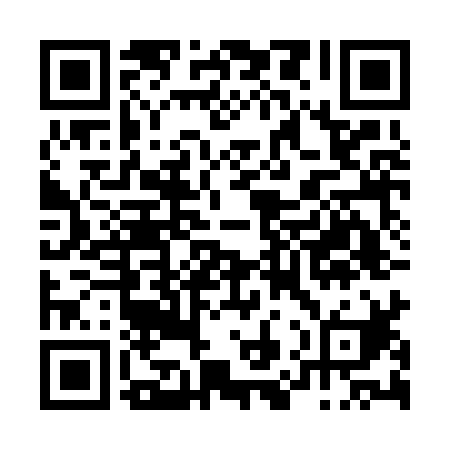 Prayer times for Parada do Bispo, PortugalWed 1 May 2024 - Fri 31 May 2024High Latitude Method: Angle Based RulePrayer Calculation Method: Muslim World LeagueAsar Calculation Method: HanafiPrayer times provided by https://www.salahtimes.comDateDayFajrSunriseDhuhrAsrMaghribIsha1Wed4:426:281:286:248:2810:082Thu4:406:271:286:258:2910:103Fri4:386:261:286:258:3010:114Sat4:376:241:286:268:3210:135Sun4:356:231:286:278:3310:146Mon4:336:221:286:278:3410:167Tue4:316:211:286:288:3510:178Wed4:306:201:276:288:3610:199Thu4:286:191:276:298:3710:2010Fri4:266:181:276:308:3810:2211Sat4:256:161:276:308:3910:2312Sun4:236:151:276:318:4010:2513Mon4:216:141:276:318:4110:2614Tue4:206:131:276:328:4210:2815Wed4:186:121:276:328:4310:2916Thu4:176:121:276:338:4410:3117Fri4:156:111:276:348:4510:3218Sat4:146:101:276:348:4610:3419Sun4:126:091:276:358:4710:3520Mon4:116:081:286:358:4810:3721Tue4:106:071:286:368:4810:3822Wed4:086:061:286:368:4910:4023Thu4:076:061:286:378:5010:4124Fri4:066:051:286:378:5110:4225Sat4:056:041:286:388:5210:4426Sun4:036:041:286:388:5310:4527Mon4:026:031:286:398:5410:4628Tue4:016:031:286:398:5410:4829Wed4:006:021:286:408:5510:4930Thu3:596:011:296:408:5610:5031Fri3:586:011:296:418:5710:51